Rocky Minor Hockey AssociationBoard Meeting April 30, 2019Rocky Christensen Sports & Wellness CenterIn Attendance: Wes Tomyn, Scott Austad, Rob Sims, Toni Alexander, Corrie-Jo Robinson, Wendall Mason, Cary Madsen, Carrie Opdendries, Jen Klassen, Nicky Currie, Desmond Kleinscroth, Kelsey Baird, Kiza TrenthamAbsent: Trisha Datema, Tracy Vanderaa, Tasha Steel, Teresa JohnsonMeeting called to order 6:04 pm.No additions to the agenda.Minutes from the AGM will be tabled to the next board meeting, due to lack of quorum and new incoming board had not received minutes to review. President Report:  Wes thanked the past board member volunteers for their time and dedication to RMHA and welcomed the newly elected members to the group.  The Executive have chosen to appoint Jordan McCrindle to the position of Treasurer as Erin Hoiland is unable to commit at this time to the position.  Wes explained the focus of this particular meeting will be to review and inform the incoming new members.  Wes and Tracy were unable to attend the HA Regional Meeting which was held in Leduc on April 13.  More information on upcoming changes which will affect the Novice and Dynamite will be made known as announced by HA and HC.  No Hub report as neither Wes or Scott could attendCAHL report:                   Wes attended in Scott’s absence - Cranbrook was denied entry into the CAHL league.Discussions on a possible U15 division, and changes to Atom division season dates.  These will be discussed at a future date as more information is required between CAHL and HA.  An update on the Peewee Provincial Trial Project has not yet been announced. Vice President Report:Diana and Sherryl are working on an inventory list of the equipment.  There are some jerseys still missing.  Equipment and jersey conditions will need to be reviewed.  Further discussion will be required once the budget and apparel availability is known.  Due to mandatory changes to the Intro to Hockey (Novice and Dynamite division) RMHA will need to possibly purchase another set of half boards. Rob will check into the cost, and Wes will discuss with the Town if there is possible funding available.  WCMHA meeting (April 9), was unable to attend due to last minute work commitment.  Scott will be the representative for all future WCMHA meetings.Treasurer Report:Bond and team start-up refund cheques are available at Sim’s Insurance.  Directors were reminded to advise their managers to email their teams, as there are still a large number of cheques awaiting pickup.  Budget will need to be set for the upcoming season and presented at the next meeting.  TBS contract and Apparel tabled to next meeting. Office Manager Report:     Team pictures are booked for Wednesday, Nov 6, 2019, on ice.  There has been no further information on the confirmation of a Jr B team which will have an impact on ice for RMHA next season.  Registrar Report:Tracy was absent.  Discussion for Online Registration to open approximately around June 17-July 17.  Late registration fee will be added to returning players registering after July 17.  Registration would then become closed in mid- August and players would be placed on a waiting list.  Dates tabled to next meeting.Coach Co-ordinator Report:Wendall discussed parent meeting for all parents in the Dynamite, Novice and Atom divisions at the start of the season to communicate the evaluation/tryout process, expectations and commitments so there is a clear understanding of the requirements and process involved.  He is checking into some summer clinics which HA is offering.  Next season will see more involvement with the on ice and season development throughout all divisions. Discussion on offering more goalie and player development - tabled for next meeting. Clink/ Risk Manager Report:Corrie Jo will work with Wendall on applying for needed clinic information.  HA requirement clinics will need to be applied for in August, pending number of coaches who may require certification.  Referee -In -Chief Report:2018-19 Ref windup was held on April 9.  Discussion on mentorship for first time referees.  Ref clinic information will be announced once HA advises possible dates for upcoming season.Next meeting: Monday, June 3rd, 6 pm in the Rotary Room.Motion made by Scott to adjourn.  Seconded by Desmond.  Meeting adjourned at 7:51 pm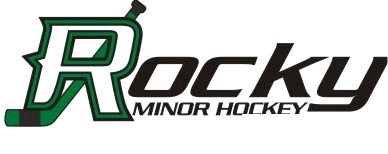 